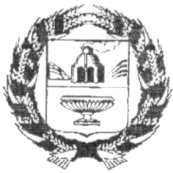 ЗАРИНСКИЙ РАЙОННЫЙ СОВЕТ НАРОДНЫХ ДЕПУТАТОВАЛТАЙСКОГО КРАЯ      19.12.2023      								                № 62г. Заринск	В соответствии с Бюджетным кодексом Российской Федерации, статьями 25, 52 Устава муниципального образования Заринский район Алтайского края, решением районного Совета народных депутатов от 20.10.2020 № 44 «Об утверждении Положения «О бюджетном процессе и финансовом контроле в муниципальном  образовании Заринский  район Алтайского края», районный Совет народных депутатовР Е Ш И Л:1.Утвердить решение о бюджете муниципального образования Заринский район Алтайского края на 2024 год и на плановый период 2025 и 2026 годов.2.Направить данное решение главе Заринского района Алтайского края для подписания и опубликования в установленном порядке.Председатель Заринскогорайонного Совета народных депутатов                                            Л.С.ТурубановаУтвержденоРешением Заринского районного Совета народных депутатов от 19.12.2023 № 62     Решение о бюджете муниципального образования Заринский район Алтайского края на 2024 год и на плановый период 2025 и 2026 годов.Статья 1. Основные характеристики бюджета муниципального образования Заринский район Алтайского края на 2024 год и на плановый период 2025 и 2026 годов Утвердить основные характеристики бюджета муниципального образования Заринский район Алтайского края (далее – районный бюджет) на 2024 год:1) прогнозируемый общий объем доходов районного бюджета в сумме 504018,9 тыс. рублей, в том числе объем межбюджетных трансфертов, получаемых из других бюджетов, в сумме 349932,4 тыс. рублей;2) общий объем расходов районного бюджета в сумме 518050,8 тыс. рублей;3) верхний предел муниципального внутреннего долга Заринского района на 1января 2025 года в сумме 0,0 тыс. рублей, в том числе верхний предел долга по муниципальным гарантиям Заринского района в сумме 0,0 тыс. рублей;4)  дефицит районного бюджета в сумме 14031,9 тыс. рублей.2. Утвердить основные характеристики районного бюджета на 2025 год и на 2026 год:1) прогнозируемый общий объем доходов районного бюджета на 2025 год в сумме 435274,2 тыс. рублей, в том числе объем межбюджетных трансфертов, получаемых из других бюджетов, в сумме 273210,8 тыс. рублей, и на 2026 год в сумме 432286,1 тыс. рублей, в том числе объем межбюджетных трансфертов, получаемых из других бюджетов, в сумме 260830,9 тыс. рублей;2) общий объем расходов районного бюджета на 2025 год в сумме 435274,2 тыс. рублей, в том числе условно утвержденные расходы в сумме 5175,5 тыс. рублей, и на 2026 год в сумме 432286,1 тыс. рублей, в том числе условно утвержденные расходы в сумме 10196,6 тыс. рублей.3) верхний предел муниципального внутреннего долга Заринского района на 1января 2026 года в сумме 0,0 тыс. рублей, в том числе верхний предел долга по муниципальным гарантиям Заринского района в сумме 0,0 тыс. рублей и на 1 января 2027 года в сумме 0,0 тыс. рублей, в том числе верхний предел долга по муниципальным гарантиям Заринского района в сумме 0,0 тыс. рублей4) дефицит районного бюджета на 2025 год в сумме 0,0 тыс. рублей и на 2026 год 0,0 тыс. рублей.3. Утвердить источники финансирования дефицита районного бюджета на 2024 год согласно приложению 1 к настоящему решению и на плановый период 2025 и 2026 годов согласно приложению 2 к настоящему решению.Статья 2. Нормативы распределения доходов между бюджетами бюджетной системы муниципального образования Заринский район Алтайского края на 2024 год и на плановый период 2025 и 2026 годовУтвердить нормативы распределения доходов между бюджетами бюджетной системы муниципального образования Заринский район Алтайского края на 2024 год и на плановый период 2025 и 2026 годов согласно приложению 3 к настоящему решению.Статья 3.  Бюджетные ассигнования районного бюджета на 2024 год и на плановый период 2025 и 2026 годов1. Утвердить распределение бюджетных ассигнований по разделам и подразделам классификации расходов районного бюджета на 2024 год согласно приложению 4 к настоящему решению.2. Утвердить распределение бюджетных ассигнований по разделам и подразделам классификации расходов районного бюджета на 2025 и 2026 год согласно приложению 5 к настоящему решению.3. Утвердить распределение бюджетных ассигнований в ведомственной структуре расходов районного бюджета на 2024 год согласно приложению 6 к настоящему решению.4. Утвердить распределение бюджетных ассигнований в ведомственной структуре расходов районного бюджета на 2025 и 2026 годы согласно приложению 7 к настоящему решению.5. Утвердить распределение бюджетных ассигнований по разделам, подразделам, целевым статьям, группам (группам и подгруппам) видов расходов классификации расходов бюджетов на 2024 год согласно приложению 8 к настоящему решению.6. Утвердить общий объем бюджетных ассигнований, направляемых на исполнение публичных нормативных обязательств на 2024 год в сумме 18103,0 тыс. рублей, на 2025 год в сумме 18103,0 тыс. рублей, на 2026 год 18103,0 тыс. рублей.7. В ходе исполнения районного бюджета общий объем бюджетных ассигнований на исполнение публичных нормативных обязательств уточняется на суммы средств, поступившие на эти цели из других бюджетов сверх сумм, предусмотренных статьей 1 настоящего решения.8.Утвердить объем бюджетных ассигнований дорожного фонда Заринского района на 2024 год 19529,5 тыс. рублей, на 2025 год в сумме 19856,4 тыс. рублей и на 2026 год в сумме 20768,2 тыс. рублей. 9.Утвердить объем бюджетных ассигнований резервного фонда Администрации Заринского района на 2024 год в сумме 500,0 тыс. рублей, на 2025 год в сумме 455,0 тыс. рублей и на 2026 год в сумме 457,0 тыс. рублей.Статья 4. Особенности исполнения районного бюджета 1. Установить, что в ходе исполнения районного бюджета в 2024 году дополнительно к основаниям для внесения изменений в сводную бюджетную роспись, установленным бюджетным законодательством, в соответствии с постановлениями Администрации Заринского района, в сводную бюджетную роспись без внесения изменений в настоящее решение могут быть внесены изменения:    - в случае перераспределения бюджетных ассигнований на финансовое обеспечение мероприятий, связанных с предотвращением влияния ухудшения экономической ситуации;    - в случае перераспределения бюджетных ассигнований между видами источников финансирования дефицита районного бюджета;   -  в случае получения дотаций из краевого бюджета.2. Установить, что внесение изменений в сводную бюджетную роспись без внесения изменений в настоящее решение осуществляется в соответствии с решениями председателя Комитета по финансам, налоговой и кредитной политике Администрации Заринского района по основаниям, предусмотренным пунктом 3 статьи 217 Бюджетного кодекса Российской Федерации, и следующим  основаниям:1) в случае вступления в силу решений, предусматривающих осуществление полномочий органами местного самоуправления за счет межбюджетных трансфертов из районного бюджета, - в пределах объема бюджетных ассигнований;2) в случае перераспределения бюджетных ассигнований между главными распорядителями бюджетных средств, в том числе связанного с изменением функций и полномочий главных распорядителей, - в пределах объема бюджетных ассигнований; 3) в случае перераспределения бюджетных ассигнований по отдельным разделам, подразделам, целевым статьям, группам (группам и подгруппам) видов расходов бюджета на оказание муниципальных услуг - в пределах общего объема бюджетных ассигнований, предусмотренных главному распорядителю бюджетных средств в текущем финансовом году на оказание муниципальных услуг;4) в случае перераспределения бюджетных ассигнований в связи с внесением изменений в муниципальные программы Заринского района - в пределах объема бюджетных ассигнований на реализацию муниципальных программ Заринского района; 5) в случае перераспределения бюджетных ассигнований на выполнение обязательств по финансированию мероприятий, осуществляемых с участием средств федерального и краевого бюджетов, при условии принятия федеральными и краевыми органами государственной власти соответствующих решений в части реализации федеральных и краевых программ; 6) в случае осуществления выплат, сокращающих долговые обязательства Заринского района в соответствии со статьей 96 Бюджетного кодекса Российской Федерации; 7) в случае перераспределения бюджетных ассигнований между видами источников финансирования дефицита районного бюджета в ходе исполнения районного бюджета в пределах общего объема бюджетных ассигнований по источникам финансирования дефицита районного бюджета, предусмотренных на 2024 год; 8) в случае перераспределения бюджетных ассигнований в соответствии с принятыми нормативно-правовыми, правовыми актами органов местного самоуправления Заринского района.3. При внесении изменений в сводную бюджетную роспись районного бюджета, уменьшение бюджетных ассигнований, предусмотренных на исполнение публичных нормативных обязательств и обслуживание муниципального долга, для увеличения иных бюджетных ассигнований без внесения изменений в настоящее решение не допускается.4. Установить, что заключение и оплата органами исполнительной власти Заринского района и районными казенными учреждениями муниципальных контрактов (договоров), исполнение которых осуществляется за счет средств районного бюджета, производятся в пределах доведенных им лимитов бюджетных обязательств, если иное не установлено Бюджетным кодексом Российской Федерации, и с учетом принятых и неисполненных обязательств. 5. Обязательства, вытекающие из муниципальных контрактов (договоров), исполнение которых осуществляется за счет средств районного бюджета, принятые органами исполнительной власти Заринского района и районными казенными учреждениями сверх доведенных лимитов бюджетных обязательств, оплате не подлежат, за исключением случаев, установленных Бюджетным кодексом Российской Федерации.6. Установить, что средства в объеме остатков субсидий, предоставленных в 2024 году районным бюджетным и автономным учреждениям на финансовое обеспечение выполнения муниципальных заданий на оказание муниципальных услуг (выполнение работ), образовавшихся в связи с признанием муниципального задания невыполненным, подлежат возврату в районный бюджет.7.Субсидии юридическим лицам, индивидуальным предпринимателям, физическим лицам – производителям товаров (работ, услуг), предусмотренные настоящим решением, предоставляются в порядке, установленном нормативными правовыми актами Администрации Заринского района Алтайского края.8.Условиями предоставления субсидий и бюджетных инвестиций                      из районного бюджета индивидуальным предпринимателям и юридическим лицам являются отсутствие у них просроченной задолженности по возврату в районный бюджет субсидий, бюджетных инвестиций, а также иной просроченной (неурегулированной) задолженности по денежным обязательствам перед Заринским районом, отсутствие неисполненной обязанности по уплате налогов, сборов, страховых взносов, пеней, штрафов, процентов, подлежащих уплате в соответствии с законодательством Российской Федерации о налогах и сборах, а также их регистрация на территории Заринского района Алтайского края в установленном законодательством порядке, если иное не установлено федеральным законодательством.  9. Рекомендовать органам местного самоуправления Заринского района, районным муниципальным учреждениям и другим организациям, финансируемым из районного бюджета, не принимать решений, приводящих к увеличению численности муниципальных служащих Заринского района, работников учреждений и других организаций бюджетной сферы.10. Рекомендовать органам местного самоуправления поселений учитывать нормативы формирования расходов на содержание органов местного самоуправления, установленных правовыми актами Алтайского края.Статья 5. Межбюджетные трансферты бюджетам сельских поселений1. Утвердить объем дотации на выравнивание бюджетной обеспеченности сельским поселениям на 2024 год в сумме 8481,1 тыс. рублей.2. Утвердить распределение межбюджетных трансфертов бюджетам поселений на 2024 год согласно приложениям 9,10,11,12 к настоящему решению.3. Утвердить распределение межбюджетных трансфертов бюджетам поселений на 2025 и 2026 годы согласно приложениям 13,14,15 к настоящему решению.4. Распределение межбюджетных трансфертов бюджетам поселений (за исключением межбюджетных трансфертов, распределение которых установлено приложением 9 к настоящему решению) осуществляется Администрацией Заринского района с последующим утверждением районным Советом народных депутатов.5. Комитет по финансам, налоговой и кредитной политике Администрации Заринского района вправе вносить изменения в сводную бюджетную роспись и перераспределять межбюджетные трансферты между бюджетами поселений на основании заявок и представленных отчетов с последующим внесением изменений в настоящее решение. Статья 6. Особенности исполнения районного бюджета в 2024 году по средствам районного бюджета, выданным на возвратной основе1. В 2024 году бюджетные кредиты из районного бюджета предоставляются  бюджетам поселений в пределах общего объема бюджетных ассигнований, предусмотренных по источникам финансирования дефицита районного бюджета на указанные цели, в сумме до 800,0 тыс. рублей, в том числе 800,0 тыс. рублей на срок, не выходящий за пределы финансового года, для покрытия временных кассовых разрывов, возникающих при исполнении местных бюджетов, для частичного покрытия дефицитов местных бюджетов, осуществления мероприятий, связанных с ликвидацией последствий стихийных бедствий.2. Установить плату за пользование бюджетными кредитами, предоставленными на осуществление мероприятий, связанных с ликвидацией последствий стихийных бедствий, по ставке 0 процентов. В иных случаях, указанных в части 1 настоящей статьи, – в размере 0,1 процента годовых, если иное не предусмотрено бюджетным законодательством Российской Федерации и законодательством Алтайского края.3. Предоставление, использование и возврат указанных в части 1 настоящей статьи бюджетных кредитов осуществляются в соответствии с требованиями бюджетного законодательства Российской Федерации.4. В порядке и случаях, предусмотренных законодательством Российской Федерации о судопроизводстве, об исполнительном производстве и о несостоятельности (банкротстве), Администрация Заринского района вправе на основании правовых актов Заринского района, заключать мировые соглашения  об изменении условий исполнения денежного обязательства (погашения задолженности по нему), связанного с изменением сроков (в том числе с предоставлением отсрочки или рассрочки) исполнения денежного обязательства (погашения задолженности по нему), изменением величины процентов за пользование денежными средствами и  (или) иных платежей. Статья 7. Муниципальные внутренние заимствования Заринского района и предоставление муниципальных гарантий.1.Утвердить, что муниципальные заимствования районным бюджетом в 2024 году и в плановом периоде 2025 и 2026 годов производиться не будут.2. Утвердить, что муниципальные гарантии в 2024 году и в плановом периоде 2025 и 2026 годов за счет средств районного бюджета предоставляться не будут.Статья 8. Контроль за исполнением в 2024 году бюджетов сельских поселений1. Комитет по финансам, налоговой и кредитной политике Администрации Заринского района осуществляет внутренний муниципальный  финансовый контроль в отношении объектов муниципального финансового контроля за использованием и соблюдением условий предоставления средств районного бюджета, а также за использованием межбюджетных трансфертов, предоставленных  бюджетам сельских поселений. 2. В случае выявления нецелевого использования бюджетных средств и других нарушений бюджетного законодательства Российской Федерации иных нормативных правовых актов, регулирующих бюджетные правоотношения, комитет по финансам, налоговой и кредитной политике Администрации Заринского района вправе применять к объектам финансового контроля меры принуждения, предусмотренные действующим законодательством Российской Федерации. Статья 9. Приведение Решений и иных нормативных правовых актов муниципального образования Заринский район Алтайского края в соответствие с настоящим решениемРешения и иные нормативные правовые акты муниципального образования Заринский район Алтайского края подлежат приведению в соответствие с настоящим решением в срок до 1 января 2024 года.Статья 10. Вступление в силу настоящего решения Настоящее решение вступает в силу с 1 января 2024 года, за исключением статьи 9 настоящего решения, которая вступает в силу со дня его официального опубликования в районной газете «Знамя Ильича».Глава Заринского района                                                                           С.Е.Полякова	«20» декабря 2023№ 17Источники финансирования дефицита бюджета муниципального образования Заринский район Алтайского края на 2024 годИсточники финансирования дефицита бюджета муниципального образования Заринский район Алтайского края на 2024 и 2025годыНОРМАТИВЫ РАСПРЕДЕЛЕНИЯдоходов между бюджетами бюджетной системы муниципального образования Заринский район на 2024 год и на плановый период 2025 и 2026 годовПримечание. Погашение задолженности по пеням и штрафам за несвоевременную уплату налогов и сборов в части отмененных налогов и сборов осуществляется по нормативам зачисления соответствующих налогов и сборов в районный бюджет и бюджеты сельских поселений.Распределение бюджетных ассигнований по разделам и подразделам классификации расходов районного бюджета на 2024 годтыс.рублейРаспределение бюджетных ассигнований по разделам и подразделам классификации расходов районного бюджета на 2025 и 2026 годытыс.рублейПРИЛОЖЕНИЕ 6к решению «О бюджете муниципального образования Заринский район Алтайского края на 2024 год и на плановый период 2025 и 2026 годов»Ведомственная структура расходов районного бюджета на 2024 годтыс. рублейПРИЛОЖЕНИЕ 9 к решению «О бюджете муниципального образования Заринский район Алтайского края на 2024 год и на плановый период 2025 и 2026 годов»Распределение дотации из районного фонда финансовой поддержки поселений на 2024 год                                                                                                                           тыс. рублейСубвенции, выделяемые из бюджета муниципального района, на финансирование расходов, связанных с передачей части государственных полномочий органам местного самоуправления поселений на 2024 год                                                                                                                           тыс. рублейРасходы бюджетам поселений из бюджета муниципального района на осуществление части полномочий по решению вопросов местного значения в соответствии с заключенными соглашениями на 2024 годИные межбюджетные трансферты муниципальным образованиям на 2024 годтыс.руб.Распределение дотации из районного фонда финансовой поддержки поселений на 2025 и 2026 годы                                                                                                                           тыс. рублейСубвенции, выделяемые из бюджета муниципального района, на финансирование расходов, связанных с передачей части государственных полномочий органам местного самоуправления поселений на 2025-2026 годы                                                                                                                           тыс. рублейРасходы бюджетам поселений из бюджета муниципального района на осуществление части полномочий по решению вопросов местного значения в соответствии с заключенными соглашениями на 2025 -2026 годы                 Р Е Ш Е Н И Е       О бюджете муниципального образования Заринский район Алтайского края на 2024 год и на плановый период 2025 и 2026 годовПРИЛОЖЕНИЕ 1к решению «О бюджете муниципального образования Заринский район Алтайского края на 2024 год и на плановый период 2025 и 2026 годов» Код бюджетной классификации Российской ФедерацииНаименованиеСумма, (тыс. рублей)01 00 00 00 00 0000 000ИСТОЧНИКИ ВНУТРЕННЕГО ФИНАНСИРОВАНИЯ ДЕФИЦИТА БЮДЖЕТА14031,901 05 00 00 00 0000 000Изменение остатков средств на счетах по учету средств бюджетов 14031,9ПРИЛОЖЕНИЕ 2к решению «О бюджете муниципального образования Заринский район Алтайского края на 2024 год и на плановый период 2025 и 2026 годов» Код бюджетной классификацииРоссийской ФедерацииНаименованиеСумма (тыс. рублей)Сумма (тыс. рублей)Код бюджетной классификацииРоссийской ФедерацииНаименование2025202601 00 00 00 00 0000 000ИСТОЧНИКИ ВНУТРЕННЕГО ФИНАНСИРОВАНИЯ ДЕФИЦИТА БЮДЖЕТА00    01 05 00 00 00 0000 000  Изменение остатков средств на счетах по учету средств бюджетов 00ПРИЛОЖЕНИЕ 3 к решению «О бюджете муниципального образования Заринский район Алтайского края на 2024 год и на плановый период 2025 и 2026 годов»Наименование доходаБюджет муниципального района, %Бюджет сельского поселения %Доходы от погашения задолженности и перерасчетов по отмененным налогам, сборам и иным обязательным платежамДоходы от погашения задолженности и перерасчетов по отмененным налогам, сборам и иным обязательным платежамДоходы от погашения задолженности и перерасчетов по отмененным налогам, сборам и иным обязательным платежамЗемельный налог (по обязательствам, возникшим до 1 января 2006 года), мобилизуемый на территориях сельских поселений100Целевые сборы с граждан и предприятий, учреждений, организаций на содержание милиции, на благоустройство территории, на нужды образования и другие цели, мобилизуемые на территориях муниципальных районов100-Прочие местные налоги и сборы, мобилизуемые на территориях муниципальных районов100Доходы от использования имущества, находящегося в муниципальной собственностиДоходы от использования имущества, находящегося в муниципальной собственностиДоходы от использования имущества, находящегося в муниципальной собственностиДоходы от размещения временно свободных средств бюджетов муниципальных районов100-Доходы от размещения сумм, аккумулируемых в ходе проведения аукционов по продаже акций, находящихся в собственности муниципальных районов100-Доходов от оказания платных услуг (работ) и компенсации затрат государстваДоходов от оказания платных услуг (работ) и компенсации затрат государстваДоходов от оказания платных услуг (работ) и компенсации затрат государстваПрочие доходы от оказания платных услуг (работ) получателями средств бюджетов муниципальных районов100Доходы, поступающие в порядке возмещения расходов, понесенных в связи с эксплуатацией имущества муниципальных районов100Прочие доходы от компенсации затрат бюджетов муниципальных районов100Доходы от продажи материальных и нематериальных активовДоходы от продажи материальных и нематериальных активовДоходы от продажи материальных и нематериальных активовДоходы от продажи земельных участков, находящихся в собственности муниципальных районов (за исключением земельных участков муниципальных бюджетных и автономных учреждений)100Доходы от административных платежей и сборовДоходы от административных платежей и сборовДоходы от административных платежей и сборовПлатежи, взимаемые органами местного самоуправления (организациями) муниципальных районов за выполнение определенных функций100-В части прочих неналоговых доходовВ части прочих неналоговых доходовВ части прочих неналоговых доходовНевыясненные поступления, зачисляемые в бюджеты муниципальных районов100-Прочие неналоговые доходы бюджетов муниципальных районов100-ПРИЛОЖЕНИЕ 4к решению «О бюджете муниципального образования Заринский район Алтайского края на 2024 год и на плановый период 2025 и 2026 годов» НаименованиеРаздел, подразделСумма123Общегосударственные расходы010061919,3Функционирование высшего должностного лица субъекта Российской Федерации и муниципального образования01022300,0Функционирование законодательных (представительных) органов государственной власти и представительных органов муниципальных образований01035,0Функционирование Правительства Российской Федерации, высших исполнительных органов государственной власти субъектов Российской Федерации, местных администраций010435737,7Судебная система01052,2Обеспечение деятельности финансовых, налоговых и таможенных органов и органов финансового (Финансово-бюджетного) надзора010611174,3Резервные фонды0111500,0Другие общегосударственные вопросы011312200,1Национальная оборона02002715,9Мобилизационная и вневойсковая подготовка02032715,9Национальная безопасность и правоохранительная деятельность03002976,0Защита населения и территории от чрезвычайных ситуаций природного и техногенного характера, пожарная  безопасность03102794,0Другие вопросы в области национальной безопасности и правоохранительной деятельности0314182,0Национальная экономика040023685,5Общеэкономические вопросы0401300,0Сельское хозяйство и рыболовство0405184,0Дорожное хозяйство (дорожные фонды)040922601,5Другие вопросы в области национальной экономики0412600,0Жилищно-коммунальное хозяйство050021049,3Коммунальное хозяйство050213623,3Благоустройство05037426,0Образование0700303414,9Дошкольное образование070127490,0Общее образование 0702250278,4Дополнительное образование07038466,0Профессиональная подготовка, переподготовка и повышение квалификации0705300,0Молодежная политика и оздоровление детей070750,0Другие вопросы в области образования070916830,5Культура и кинематография080032424,0Культура080127529,0Другие вопросы в области культуры, кинематографии08044895,0Здравоохранение0900538,0Другие вопросы в области здравоохранения0909538,0Социальная политика100026899,6Пенсионное обеспечение10011040,0Социальное обеспечение населения10035071,6Охрана семьи и детства100420788,0Физическая культура и спорт1100300,0Массовый спорт1102300,0Средства массовой информации1200550,0Периодическая печать и издательства1202550,0Межбюджетные трансферты общего характера бюджетам субъектов Российской Федерации и муниципальных образований140041498,3Дотация на выравнивание бюджетной обеспеченности субъектов Российской Федерации и муниципальных образований14018481,1Прочие межбюджетные трансферты общего характера140333017,2ВСЕГО РАСХОДОВ518050,8ПРИЛОЖЕНИЕ 5к решению «О бюджете муниципального образования Заринский район Алтайского края на 2024 год и на плановый период 2025 и 2026 годов» НаименованиеРаздел, подразделСуммаСуммаНаименованиеРаздел, подраздел2025 год2026 год1234Общегосударственные расходы010049872,050092,0Функционирование высшего должностного лица субъекта Российской Федерации и муниципального образования01022095,02103,0Функционирование законодательных (представительных) органов государственной власти и представительных органов муниципальных образований01035,05,0Функционирование Правительства Российской Федерации, высших исполнительных органов государственной власти субъектов Российской Федерации, местных администраций010430585,030694,0Судебная система01052,345,0Обеспечение деятельности финансовых, налоговых и таможенных органов и органов финансового (Финансово-бюджетного) надзора010610088,010124,0Резервные фонды0111455,0457,0Другие общегосударственные вопросы01136641,76664,0Национальная оборона02002998,33284,8Мобилизационная и вневойсковая подготовка02032998,33284,8Национальная безопасность и правоохранительная деятельность03002529,02538,0Защита населения и территории от чрезвычайных ситуаций природного и техногенного характера, пожарная  безопасность03102363,02371,0Другие вопросы в области национальной безопасности и правоохранительной деятельности0314166,0167,0Национальная экономика040023799,024713,0Общеэкономические вопросы0401273,0274,0Сельское хозяйство и рыболовство0405142,0142,0Дорожное хозяйство (дорожные фонды)040922929,023840,0Другие вопросы в области национальной экономики0412455,0457,0Жилищно-коммунальное хозяйство050013773,013680,0Коммунальное хозяйство050210197,010091,0Благоустройство05033576,03589,0Образование0700267682,0268699,1Дошкольное образование070123498,023581,0Общее образование 0702222692,0223552,1Дополнительное образование07036445,06468,0Профессиональная подготовка, переподготовка и повышение квалификации0705273,0274,0Молодежная политика и оздоровление детей070745,045,0Другие вопросы в области образования070914729,014779,0Культура и кинематография080022080,022158,0Культура080117621,017683,0Другие вопросы в области культуры, кинематографии08044459,04475,0Здравоохранение0900273,0274,0Другие вопросы в области здравоохранения0909273,0274,0Социальная политика100022098,022103,0Пенсионное обеспечение1001948,0951,0Социальное обеспечение населения1003396,0398,0Охрана семьи и детства100420754,020754,0Физическая культура и спорт1100273,0274,0Массовый спорт1102273,0274,0Средства массовой информации1200503,0503,0Периодическая печать и издательства1202503,0503,0Межбюджетные трансферты общего характера бюджетам субъектов Российской Федерации и муниципальных образований140024218,413770,7Дотация на выравнивание бюджетной обеспеченности субъектов Российской Федерации и муниципальных образований14018052,17712,0Прочие межбюджетные трансферты общего характера140316166,36058,7Условно утвержденные расходы5175,510196,6ВСЕГО РАСХОДОВ435274,2432286,1Ведомственная структура расходов районного бюджета на 2025 и 2026 годытыс. рублейПРИЛОЖЕНИЕ 8к решению «О бюджете муниципального образования Заринский район Алтайского края на 2024 год и на плановый период 2025 и 2025 годов» Распределение бюджетных ассигнований по разделам, подразделам, целевым статьям, группам (группам и подгруппам) видов расходов классификации расходов бюджетов на 2024 годтыс.рублей№п/пНаименование сельсоветаДотация на выравнивание бюджетной обеспеченности поселений за счет собственных доходов районного бюджетаДотация на выравнивание бюджетной обеспеченности поселений за счет субвенции из краевого бюджетаДотация на выравнивание бюджетной обеспеченности поселений, всего1Аламбайский256,026,0282,02Верх-Камышенский175,050,7225,73Воскресенский0,023,323,34Голухинский1120,0122,11242,15Гоношихинский868,0100,3968,36Гришинский44,038,582,57Жуланихинский265,051,4316,48Зыряновский0,034,134,19Комарский0,058,558,510Новодраченинский0,087,287,211Новозыряновский79,048,7127,712Новокопыловский222,062,2284,213Новомоношкинский634,094,3728,314Смазневский1112,0109,51221,515Сосновский0,037,037,016Стародраченинский215,064,6279,617Тягунский939,0112,21051,218Хмелевский755,076,5831,519Шпагинский496,060,0556,020Яновский0,044,044,0Итого:7180,01301,18481,1ПРИЛОЖЕНИЕ 10 к решению «О бюджете муниципального образования Заринский район Алтайского края на 2024 год и на плановый период 2025 и 2026 годов»№п/пНаименование сельсоветаНа осуществление полномочий по первичному воинскому учету на территории, где отсутствуют военные комиссариаты1Аламбайский117,02Верх-Камышенский126,53Воскресенский124,24Голухинский156,45Гоношихинский169,56Гришинский120,17Жуланихинский128,68Зыряновский118,49Комарский130,710Новодраченинский145,711Новозыряновский123,412Новокопыловский138,813Новомоношкинский143,614Смазневский157,415Сосновский124,016Стародраченинский131,517Тягунский163,418Хмелевский137,619Шпагинский134,220Яновский124,9Итого:2715,9ПРИЛОЖЕНИЕ 11к решению «О бюджете муниципального образования Заринский район Алтайского края на 2024 год и на плановый период 2025 и 2026 годов»№п/пНаименование сельсоветаНа про-ведение мероприятий по благоустройству кладбищНа содержание, ремонт, реконструкцию и строительство автомобильных дорог, являющихся муниципальной собственностьюНа участие в предупреждении и ликвидации последствий чрезвычайных ситуацийНа со-хранение, использование и популяризацию объектов культурного наследия (памятников истории и куль-туры)На организацию в границах поселения тепло и водоснабжения населения1Аламбайский1,0493,08,02,05,02Верх-Камышенский2,0504,08,06,05,03Воскресенский1,0217,08,04,05,04Голухинский1,0703,08,00,05,05Гоношихинский5,01670,08,014,05,06Гришинский3,0413,08,06,05,07Жуланихинский1,01533,08,04,05,08Зыряновский3,0816,08,04,05,09Комарский1,0614,08,04,05,010Новодраченинский4,01220,08,010,05,011Новозыряновский5,01301,08,08,05,012Новокопыловский2,0534,08,06,05,013Новомоношкинский4,0712,08,012,05,014Смазневский1,01062,08,02,05,015Сосновский4,01047,08,02,05,016Стародраченинский4,0879,08,012,05,017Тягунский1,01585,08,02,05,018Хмелевский3,0554,08,04,05,019Шпагинский2,0458,08,00,05,020Яновский3,0871,08,04,05,0Итого:51,017186,0160,0106,0100,0ПРИЛОЖЕНИЕ 12 к решению «О бюджете муниципального образования Заринский район Алтайского края на 2024 год и на плановый период 2025 и 2026 годов»№п/пНаименование сельсоветаНа решение прочих вопросов местного значенияНа обеспечение расчетов за топливно-энергетические ресурсы, потребляемые муниципальными учреждениямиНа проектирование, строительство, реконструкцию, капитальный ремонт и ремонт автомобильных дорог общего пользования местного значения1Аламбайский1699,940,62Верх-Камышенский1884,8669,83Воскресенский1547,5158,44Гоношихинский1378,8658,45Гришинский1985,0178,66Жуланихинский1952,9426,27Зыряновский1573,4227,38Комарский1559,9254,09Новодраченинский1350,0178,610Новозыряновский2022,8251,611Новокопыловский2616,8373,412Новомоношкинский2608,2619,43072,013Смазневский297,6188,114Сосновский2467,5158,215Стародраченинский2437,6465,616Тягунский1940,5580,517Хмелевский372,6264,218Шпагинский1358,5282,219Яновский1962,9305,7Итого:33017,26280,83072,0ПРИЛОЖЕНИЕ 13к решению «О бюджете муниципального образования Заринский район Алтайского края на 2024 год и на плановый период 2025 и 2026 годов»№п/пНаименованиесельсовета2025 год2026 год1Аламбайский272,0252,92Верх-Камышенский205,8189,33Воскресенский23,316,44Голухинский1124,11075,25Гоношихинский932,7919,76Гришинский61,147,17Жуланихинский300,1283,88Зыряновский33,225,89Комарский44,244,210Новодраченинский65,965,911Новозыряновский111,493,812Новокопыловский273,0247,013Новомоношкинский700,7681,214Смазневский1183,71171,715Сосновский28,428,016Стародраченинский256,7241,817Тягунский1043,0985,718Хмелевский807,2790,819Шпагинский547,0518,520Яновский38,633,2Итого:8052,17712,0ПРИЛОЖЕНИЕ 14 к решению «О бюджете муниципального образования Заринский район Алтайского края на 2023 год и на плановый период 2024 и 2025 годов»№п/пНаименование сельсоветаНа осуществление полномочий по первичному воинскому учету на территории, где отсутствуют военные комиссариатыНа осуществление полномочий по первичному воинскому учету на территории, где отсутствуют военные комиссариаты№п/пНаименование сельсовета2025 год2026 год1Аламбайский122,9128,92Верх-Камышенский136,5146,63Воскресенский133,2142,34Голухинский179,7203,35Гоношихинский198,5227,96Гришинский127,3134,77Жуланихинский139,5150,68Зыряновский124,8131,49Комарский142,6154,610Новодраченинский164,2182,911Новозыряновский132,0140,812Новокопыловский154,2169,913Новомоношкинский161,1178,914Смазневский181,1205,115Сосновский132,9141,916Стародраченинский143,7156,117Тягунский189,7216,318Хмелевский152,5167,719Шпагинский147,6161,220Яновский134,3143,7Итого:2998,33284,8ПРИЛОЖЕНИЕ 15 к решению «О бюджете муниципального образования Заринский район Алтайского края на 2024 год и на плановый период 2025 и 2026 годов»№п/пНаименование сельсоветаНа про-ведение мероприятий по благоустройству кладбищНа про-ведение мероприятий по благоустройству кладбищНа содержание, ремонт, реконструкцию и строительство автомобильных дорог, являющихся муниципальной собственностьюНа содержание, ремонт, реконструкцию и строительство автомобильных дорог, являющихся муниципальной собственностьюНа участие в предупреждении и ликвидации последствий чрезвычайных ситуацийНа участие в предупреждении и ликвидации последствий чрезвычайных ситуацийНа со-хранение, использование и популяризацию объектов культурного наследия (памятников истории и куль-туры)На со-хранение, использование и популяризацию объектов культурного наследия (памятников истории и куль-туры)На организацию в границах поселения тепло и водоснабжения населенияНа организацию в границах поселения тепло и водоснабжения населения№п/пНаименование сельсовета20252026202520262025202620252026202520261Аламбайский1,01,0501,0524,01,01,01,01,02,02,02Верх-Камышенский1,01,0512,0536,01,01,02,02,02,02,03Воскресенский1,01,0221,0231,01,01,01,51,52,02,04Голухинский3,03,0715,0748,01,01,0002,02,05Гоношихинский2,02,01698,01776,01,01,05,05,02,02,06Гришинский1,01,0419,0439,01,01,02,02,02,02,07Жуланихинский1,01,01558,61630,01,01,01,51,52,02,08Зыряновский1,01,0830,0868,01,01,01,51,52,02,09Комарский1,01,0625,0653,01,01,01,51,52,02,010Новодраченинский2,02,01241,01298,01,01,04,54,52,02,011Новозыряновский1,01,01322,01383,01,01,03,53,52,02,012Новокопыловский2,02,0543,0568,01,01,02,52,52,02,013Новомоношкинский2,02,0724,0757,01,01,05,05,02,02,014Смазневский2,02,01080,01129,01,01,01,01,02,02,015Сосновский1,01,01064,01113,01,01,01,01,02,02,016Стародраченинский2,02,0894,0935,01,01,05,05,02,02,017Тягунский3,03,01612,01686,01,01,01,01,02,02,018Хмелевский2,02,0563,0589,01,01,01,51,52,02,019Шпагинский1,01,0466,0487,01,01,0002,02,020Яновский1,01,0885,0926,01,01,02,02,02,02,0Итого:31,031,017473,618276,020,020,043,043,040,040,0